Gas Advisory Board: 2018 Membership Nomination Form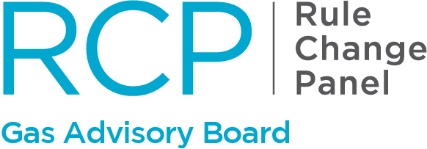 I would like to nominate the following person to be on the Gas Advisory Board (GAB):Nominee DetailsName: 	     Current Employer:	     Postal Address:	     Contact Phone Number:	     Email Address:	     I have discussed this matter with the nominee and they have agreed to be nominated and are prepared to be involved in the work of the GAB.Person making this nominationName: 	     Current Employer:	     Contact Phone Number:	     Email Address:	     Nomination DetailsNominated Class:    Gas Producer    Pipeline Owner/Operator    Gas Shipper      Gas UserSee subrule 12(1) of the GSI Rules Contact detailsPlease provide contact details (phone and email) for at least one referee for the nominee. The Rule Change Panel (Panel) may contact referees as part of its assessment process:Name: 	     Phone Number:	     Email Address:	     Qualitative AssessmentResponses to the following questions will allow the Panel to ensure that the GAB collectively possesses the required skills, knowledge and experience, as outlined in section 3.2 of the GAB Appointment Guidelines. The Panel’s assessment of all nominees will be against the following criteria:Relevant background (20%);Demonstrated ability to contribute actively to the GAB (30%);Knowledge, Skills and Experience:Demonstrated knowledge of the Gas Bulletin Board (GBB) and Gas Statement of Opportunities (GSOO) in the WA Gas Market (30%); andDemonstrated understanding and engagement in energy sector issues (20%).Relevant Background (20%)Please provide brief details of nominee’s background and relevant qualifications (limited to 5 sentences) supported by a copy of the nominee’s CV:	 CV attachedDemonstrated ability to contribute actively to GAB (30%)Please list any previous experience on industry advisory committees, including any State, Federal and International committees and any working groups constituted under such a committee:Demonstrated knowledge of the Gas Bulletin Board and Gas Statement of Opportunities in the WA Gas Market (30%) The Panel will assess the nominee’s skills, knowledge and experience of both broader energy sector issues and specifically, the WA gas market.Please provide an overview of nominee’s knowledge and understanding of:the design of the GBB and GSOO;the role of the Panel and the Australian Energy Market Operator in the WA Gas Market; andthe Gas Services Information Rules and Regulations.Demonstrated understanding and engagement in energy sector issues (20%)Please provide an overview of nominee’s knowledge, experience and involvement in energy sector issues; including State, National and International issues: 